RESUMEN ÍNDICE GENERAL RESUMEN	Página ÍNDICE GENERAL	Página ÍNDICE DE FIGURAS	Página ÍNDICE DE FOTOGRAFÍAS	Página ÍNDICE DE PLANOS	Página ÍNDICE DE MAPAS	Página CAPÍTULO XXX	Página 1. Título 1	Página 1.1. Título 2	Página 1.1.1. Título 3	Página 1.1.1.1. Título 4	Página TFG TÍTULO PRINCIPAL	Página 1. Título 1	Página 1.1. Título 2	Página 1.1.1. Título 3	Página 1.1.1.1. Título 4	Página BIBLIOGRAFÍA	Página ÍNDICE DE FIGURASEjemplo Figura 1. Estructura anatómica de la madera de coníferas.	Página ÍNDICE DE FOTOGRAFÍASÍNDICE DE PLANOSÍNDICE DE MAPASEjemplo Mapa 1. Distribución de espacios Red Natura 2000 en España.	Página CAPÍTULO XXX1.	Título 11.1.	Título 21.1.1.	Título 31.1.1.1.	Título 4TFG TÍTULO PRINCIPAL1.	Título 11.1.	Título 21.1.1.	Título 31.1.1.1.	Título 4BIBLIOGRAFÍAEJEMPLOSLas tablas se enuncian de la siguiente manera (título y pie):Tabla . Cronograma de actuación para el proyecto de investigación.Fuente: Elaboración propia.Las figuras y las fotografías se enuncian de la siguiente forma (título y pie):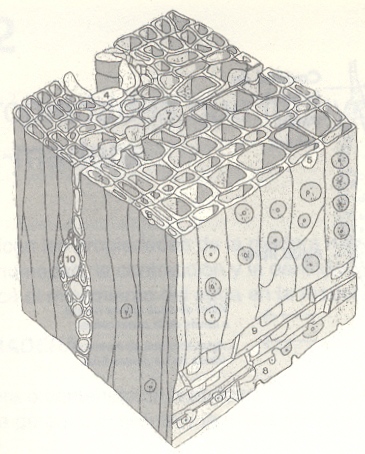 Figura . Estructura anatómica de la madera de coníferas.Fuente: Manual Técnico de secado de maderas. Fernández-Golfín & Conde García.Los planos y mapas se enuncian de la siguiente forma (título y pie):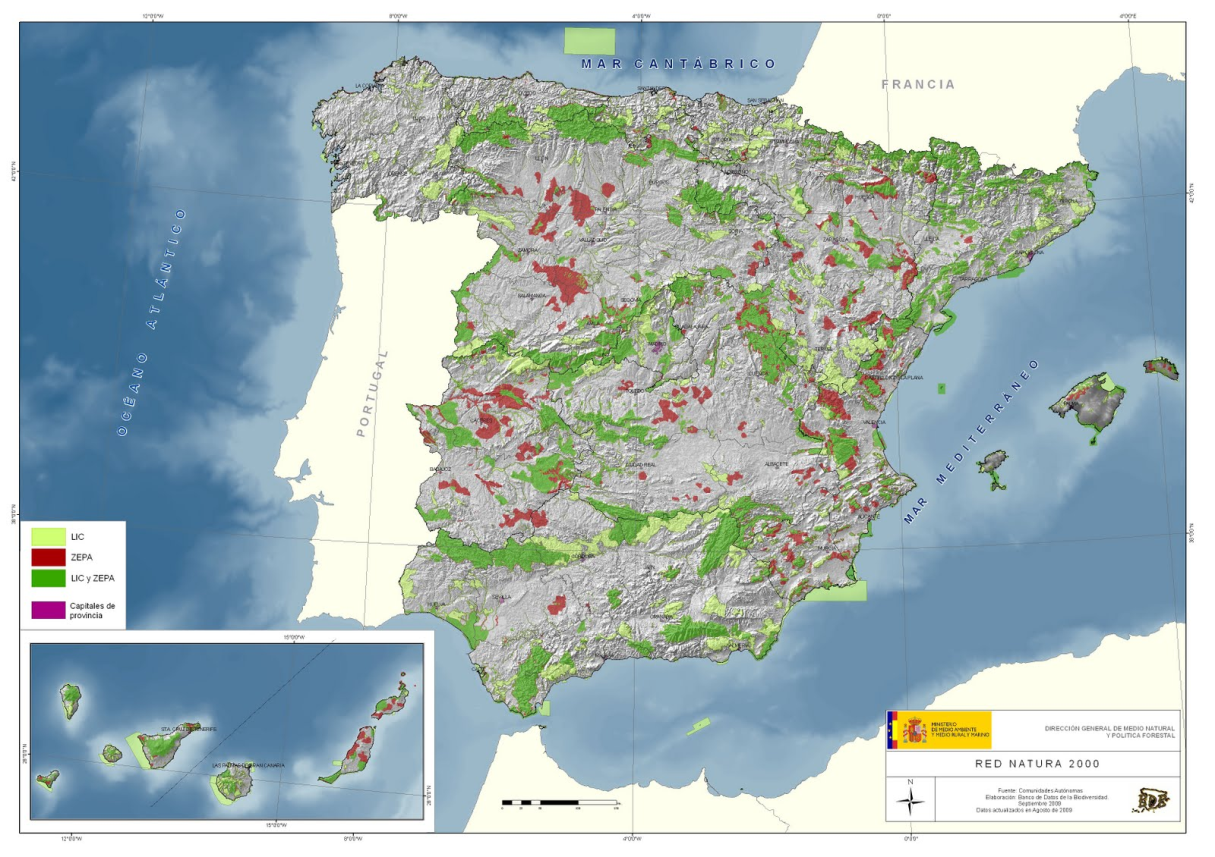 Mapa . Distribución de espacios Red Natura 2000 en España.Fuente: Ministerio de Agricultura, Alimentación y Medio Ambiente.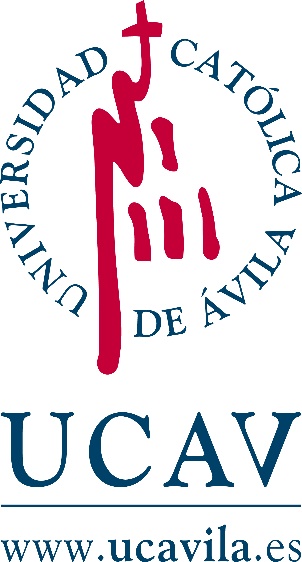 UNIVERSIDAD CATÓLICA DE ÁVILAFacultad de Ciencias y ArtesTRABAJO FIN DE GRADOTRABAJO FIN DE GRADOCorrespondiente a la titulación de Título del Trabajo Fin de GradoALUMNO/A: ALUMNO/A: ALUMNO/A: ALUMNO/A: DIRECTOR/A: DIRECTOR/A: DIRECTOR/A: DIRECTOR/A: CONVOCATORIACURSO ACADÉMICOActividadTiempoTiempoTiempoTiempoTiempoTiempoTiempoTiempoActividadMes 1Mes 2Mes 3Mes 4Mes 5Mes 6Mes 7Mes 8